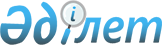 Ақжайық ауданы әкімінің 2018 жылғы 27 қарашадағы № 21 "Ақжайық ауданының аумағында сайлау учаскелерін құру туралы" шешіміне өзгеріс енгізу туралыБатыс Қазақстан облысы Ақжайық ауданы әкімінің 2022 жылғы 23 қыркүйектегі № 15 шешімі. Қазақстан Республикасының Әділет министрлігінде 2022 жылғы 23 қыркүйекте № 29779 болып тіркелді
      ШЕШТІМ:
      1. Аудан әкімінің "Ақжайық ауданының аумағында сайлау учаскелерін құру туралы" 2018 жылғы 27 қарашадағы № 21 шешіміне (Нормативтік құқықтық актілерді мемлекеттік тіркеу тізілімінде № 5415 болып тіркелген) келесі өзгеріс енгізілсін:
      көрсетілген шешімнің қосымшасы осы шешімнің қосымшасына сәйкес жаңа редакцияда жазылсын.
      2. "Ақжайық ауданы әкімінің аппараты" мемлекеттік мекемесі Қазақстан Республикасының заңнамасында белгіленген тәртіпте:
      1) осы шешімнің Қазақстан Республикасының Әділет министрлігінде мемлекеттік тіркелуін;
      2) осы шешім оның ресми жарияланғанынан кейін Ақжайық ауданы әкімдігінің интернет-ресурсында орналастырылуын қамтамасыз етсін.
      3. Осы шешімнің орындалуын бақылау "Ақжайық ауданы әкімінің аппараты" мемлекеттік мекемесінің басшысына жүктелсін.
      4. Осы шешімнің оның алғашқы ресми жарияланған күнінен кейін күнтізбелік он күн өткен соң қолданысқа енгізіледі.
      "КЕЛІСІЛДІ"Ақжайық аудандық сайлаукомиссиясы Ақжайық ауданы аумағындағы сайлау учаскелері
      Сайлау учаскесі № 1.
      Орналасқан жері: Батыс Қазақстан облысы Ақжайық ауданы Ақсуат ауылы Мәңгілік ел көшесі №25 "Ақжайық ауданының мәдениет, тілдерді дамыту, дене шынықтыру және спорт бөлімі" мемлекеттік мекемесінің "Ақжайық аудандық мәдени демалыс орталығы" мемлекеттік коммуналдық қазыналық кәсіпорыны Ақсуат ауылдық мәдениет үйі ғимараты.
      Шекаралары: Қазақстан көшесі № 1-15 үйлері, Мәңгілік ел көшесі № 1-21 үйлері, Жағалау көшесі № 1-32 үйлері, Бейбітшілік көшесі № 2-44 үйлері, Ақжайық көшесі № 1-29 үйлері, Астана көшесі № 1-12 үйлері, Ақсуат көшесі № 1-7 үйлері, Алқап қыстағы, Жагор қыстағы, Мұқадес қыстағы.
      Сайлау учаскесі № 2.
      Орналасқан жері: Батыс Қазақстан облысы Ақжайық ауданы Ақбұлақ ауылы Бірлік көшесі № 11 "Чапаев ауылындағы орталықтандырылған кітапханалар жүйесі" мемлекеттік мекемесінің Ақбұлақ ауылдық кітапхана ғимараты. 
      Шекаралары: Бірлік көшесі № 1-53 үйлері, Ақсуат қыстағы, Алтынбек қыстағы, Бақшақұдық қыстағы, Грищенко қыстағы.
      Сайлау учаскесі № 3.
      Орналасқан жері: Батыс Қазақстан облысы Ақжайық ауданы Бударин ауылы Сатым Сұпалдияров көшесі № 3У "Ақжайық ауданының мәдениет, тілдерді дамыту, дене шынықтыру және спорт бөлімі" мемлекеттік мекемесінің "Ақжайық аудандық мәдени демалыс орталығы" мемлекеттік коммуналдық қазыналық кәсіпорыны Бударин ауылдық мәдениет үйі ғимараты.
      Шекаралары: Қазақстан көшесі № 1, 2, 3/1, 3/2, 4, 5/1, 5/2, 6, 7, 8, 9/1, 10, 11, 12, 13, 14, 15, 16, 17, 18, 4/1, 4/2, 4/3, 20, 21, 22, 23, 25, 26, 44/1, 53, 43, 28, 31, 32, 33, 64, 51, 72, 37/1, 37/2, 37/3, 40/1, 39, 40, 41, 42, 41А, 44, 69, 46, 47, 48, 49, 88, 73/1, 73/2, 52, 53/1, 53/2, 54/1, 54/2, 91, 93/1, 93/2, 81, 81/2 үйлері, Бейбітшілік көшесі № 1, 2, 3, 5, 6, 9/1, 9/2, 10/1, 11, 12, 13, 14, 16, 18, 20, 21/1, 21/2, 22, 24, 26, 28, 34, 35/1, 35/2, 38, 40 үйлері, Жеңіс көшесі № 1/1, 1/2, 2/1, 2/2, 4/2, 5/1, 5/2, 7/1, 7/2, 8 үйлері, Сатым Сұпалдияров көшесі № 1, 2/1, 2/2, 3, 3/1, 3/2, 4, 10/1, 10/2, 6, 17/1, 14, 8, 11/1, 6, 11/2, 12, 13, 17, 15/1, 15/2, 16, 18/1, 18/2, 28, 21, 26, 26А, 27, 25, 27/1, 35, 29, 30, 33/1, 32/1, 32/2, 33, 41/1, 41/2, 54/2, 54/1, 36, 37, 47, 39/1, 39/2, 39/3, 39/4, 39/5, 39/6, 39/7, 49, 42 үйлері, Ж. Молдағалиев көшесі № 1/1, 1/2, 1/3, 1/4, 1/5, 1/6, 1/7, 1/8, 2/1, 2/2, 11А, 36/1, 3, 4/1, 4/2, 4/3, 5/1, 5/2, 6, 7, 19/1, 17/1, 17/2, 13/1, 13/2, 15, 18, 17, 19, 20, 30, 22, 32, 54, 24, 25/1, 25/2, 25/3, 25/4, 29, 31, 33, 34, 35, 36/1, 36/2, 38, 43, 42, 47, 49 үйлері, Астана көшесі № 1/1, 1/2, 2, 3, 5/1, 5, 7/1, 7, 6, 8, 10, 12, 14, 16, 17, 20, 21, 23, 26, 28, 30/1, 30/2 үйлері, М. Маметова көшесі № 1/1, 1/2, 1/3, 2/1, 2/2, 3/1, 3/2, 4/1, 4/2, 5/1, 5/2, 5/3, 6/1, 6/2, 7/1, 7/2, 8/2, 8/1, 9/1, 9/2, 10/1, 10/2, 11/1, 11/2, 12/2, 12/1 үйлері, Ақжайық көшесі № 1, 2, 4, 5, 5А, 6, 8, 9, 10, 12/1, 12/2 үйлері, Ынтымақ көшесі № 1, 2, 3, 4 үйлері, Жағалау көшесі № 2, 3, 4, 5, 6, 7, 8, 9 үйлері, Ы. Алтынсарин көшесі № 1/1, 1/2, 2/1, 2/2, 4/1, 4/2, 6, 7, 9, 11, 13, 15, 17 үйлері, А.Молдагулова көшесі № 1, 1/2, 1-у, 2, 2/2, 3, 4, 4-у 5, 6, 7, 8, 9, 10/1, 10/2, 12, 13, 13/1, 13/2, 13/3, 13/4, 14/1, 14/2, 15/1, 15/2. 4у, 3 үйлері, Аманжол қыстағы, Сүндет қыстағы, Қабыршақты қыстағы, Баянғали қыстағы, Байбоз қыстағы, Даяна қыстағы, Хамидолла қыстағы.
      Сайлау учаскесі № 4.
      Орналасқан жері: Батыс Қазақстан облысы Ақжайық ауданы Коловертное ауылы А. Щурихин көшесі № 3У "Ақжайық ауданының мәдениет, тілдерді дамыту, дене шынықтыру және спорт бөлімі" мемлекеттік мекемесінің "Ақжайық аудандық мәдени демалыс орталығы" мемлекеттік коммуналдық қазыналық кәсіпорыны Коловертное ауылдық клуб ғимараты.
      Шекаралары: Береке көшесі № 1, 3, 4/1, 4/2, 6, 8, 10, 12, 14 үйлері, Бірлік көшесі № 1, 2, 3, 4/1, 4/2, 5, 6, 8, 9, 10, 11/1, 11/2, 12, 13/1, 13/2, 14, 16, 17, 19, 20, 23/1, 23/2 үйлері, Еңбекші көшесі № 1, 2, 4, 6, 7 үйлері, А. Щурихин көшесі № 1, 3, 4, 14/2, 7, 9, 10/2, 11, 12/1, 12/2, 12/3, 14, 14/1, 14/2, 15/1, 17 үйлері, Ардагерлер көшесі № 1, 2 үйлері, Жайық көшесі № 1, 2, 3, 4, 5, 6/1, 6/2, 8 үйлері, Авангард қыстағы, Тоған қыстағы, Мұрагер қыстағы, Жаңа орын қыстағы, Атырау қыстағы, Пикет 28 қыстағы, Тулеген қыстағы. 
      Сайлау учаскесі № 5.
      Орналасқан жері: Батыс Қазақстан облысы Ақжайық ауданы Самал ауылы Балауса көшесі № 1У "Батыс Қазақстан облысы әкімдігі білім басқармасының Ақжайық ауданы білім беру бөлімінің "Самал бастауыш мектебі" коммуналдық мемлекеттік мекемесінің ғимараты. 
      Шекаралары: Шұғыла көшесі № 1, 1/1, 2/1, 2/2, 3, 4/1, 4/2, 5, 6/1, 6/2, 7, 8, 10/1, 10/2, 14/1, 15, 17/1, 17/2, 21, 19, 20, 21/1, 22, 14, 25, 14/2, 26, 27/1, 27/2, 28/1, 28/2, 29, 30/1, 32/1, 34 үйлері, Балауса көшесі №1, 2, 3, 4, 6, 8, 10 үйлері, Атамекен көшесі №1/1, 1/2, 2/1, 2/2, 3/1, 3/2, 3/3, 4/1, 4/2, 5, 1-у№1, 1-у№2, 1-у№3, 1-у№4, 1-у№5, 1-у№6, 1-у№7, 1-у№8, 1-у№9 үйлері, Мұнай қыстағы, Жалғыз терек қыстағы, Қазиолла қыстағы, Шықылдақ қыстағы, Үш кемпір қыстағы, Үш аша қыстағы, Қашқынбай қыстағы, Пикет 29 қыстағы, Ақжайық қыстағы. 
      Сайлау учаскесі № 6.
      Орналасқан жері: Батыс Қазақстан облысы Ақжайық ауданы Жамбыл ауылы Тәуелсіздік көшесі № 10 "Батыс Қазақстан облысы әкімдігі білім басқармасының Ақжайық ауданы білім беру бөлімінің "М.Абдулов атындағы негізгі орта мектебі" коммуналдық мемлекеттік мекемесінің ғимараты.
      Шекаралары: Жағалау көшесі № 1, 2, 3, 4, 5, 9, 10, 11, 12, 13, 14, 15, 16, 17 үйлері, М. Абдулова көшесі 1, 2, 4, 5, 6, 7, 8, 9, 10 үйлері, Бостандық көшесі № 2, 3, 4, 5, 6, 8, 9, 10, 11, 12 үйлері, Тәуелсіздік көшесі № 1, 2, 3, 4, 5, 6, 7 үйлері, Қазақстан көшесі № 1, 3, 4, 5, 8 үйлері, Жамбыл көшесі № 1, 2, 3, 4, 5 үйлері, Желтоқсан көшесі № 1, 2, 3, 4, 5 үйлері, Подстанция қыстағы, Дунгулюк қыстағы № 1, 2, 4, 6, 8, 9, 13, 16, 20, 23 үйлері.
      Сайлау учаскесі № 7.
      Орналасқан жері: Батыс Қазақстан облысы Ақжайық ауданы Бітік ауылы Таңшолпан көшесі № 2У "Батыс Қазақстан облысы әкімдігі білім басқармасының Ақжайық ауданы білім беру бөлімінің "Бітік бастауыш мектебі" коммуналдық мемлекеттік мекемесінің ғимараты.
      Шекаралары: Таншолпан көшесі № 1, 2, 3, 4, 5, 6, 7, 8, 9, 11, 13, 14, 15, 16, 17, 18 үйлері, Бейбітшілік көшесі № 19, 20, 21, 23, 24, 25, 26, 27, 28, 29, 30, 31, 32, 33, 34, 35, 36, 40, 43, 44, 45, 46, 47, 48, 49, 52, 53, 54, 56, 57, 59, 60, 61, 62, 64 үйлері, Нар қыстағы, Сейтжан құдық қыстағы, Подхоз қыстағы, Племконюшня қыстағы, Булан қыстағы.
      Сайлау учаскесі № 8.
      Орналасқан жері: Батыс Қазақстан облысы Ақжайық ауданы Үштөбе ауылы Ынтымақ көшесі № 1У "Батыс Қазақстан облысы әкімдігі білім басқармасының Ақжайық ауданы білім беру бөлімінің "Үштөбе негізгі орта мектебі" коммуналдық мемлекеттік мекемесінің ғимараты.
      Шекаралары: Мәнгілік-Ел көшесі № 1, 2, 3, 4, 11, 12, 13, 14 үйлері, Шаңырақ көшесі № 33, 34, 35, 36, 40, 43, 45, 46, 47, 48, 49, 50, 51, 82, 83 үйлері, Бірлік көшесі № 5, 6, 7, 8, 10, 15, 16, 17, 18, 19, 20, 21, 22, 23, 24, 26, 27, 78 үйлері, Ынтымақ көшесі № 28, 29, 30, 31, 32, 44, 52, 53, 55, 56, 57, 58, 59, 60, 61, 62, 63, 64, 65, 66, 67, 69, 70, 71, 72, 73, 74 үйлері, Қызылағаш қыстағы, Жыланды қыстағы.
      Сайлау учаскесі № 9.
      Орналасқан жері: Батыс Қазақстан облысы Ақжайық ауданы Алғабас ауылы Е. Орақбаев көшесі № 74 "Батыс Қазақстан облысы әкімдігі білім басқармасының Ақжайық ауданы білім беру бөлімінің "Алғабас жалпы орта білім беретін мектебі" коммуналдық мемлекеттік мекемесінің ғимараты.
      Шекаралары: Е. Орақбаев көшесі № 2/1, 3/1, 3/2, 5/1, 5/2, 6, 8/1, 8/2, 9/1, 9/2, 12, 13/1, 13/2, 13/3, 14, 16, 18, 21/1, 21/2, 22/1, 22/2, 22/3, 25/1, 25/2, 26, 27/1, 27/2, 28, 30/1, 30/2, 31, 33, 34/1, 34/2, 35, 37, 39, 41, 42/1, 42/2, 42/3, 43, 45, 46/1, 46/2, 48/1, 48/2, 49, 50/1, 50/2, 51, 52/1, 52/2, 55/1, 55/2, 58/1, 58/2, 59/1, 59/2, 59/3, 62/1, 62/2, 66/1, 66/2 үйлері, Б. Смайлов көшесі № 1, 2/1, 2/2, 3/1, 3/2, 7, 8/1, 8/2, 10, 11/1, 11/2, 12, 13, 14, 15, 16, 17/1, 17/2, 18/1, 18/2, 21/1, 21/2, 22/1, 22/2, 25/1, 25/2, 31/1, 31/2, 35/1, 35/2, 37, 39, 43/1, 43/2, 43/3, 43/4 үйлері, К. Еділбаев көшесі № 1, 2, 3, 4, 5, 7, 8, 9, 10, 11, 12, 13, 14, 15, 16, 16/1, 17, 19, 21/1, 21/2, 22/1, 22/2, 22/3, 25/1, 25/2 үйлері, З. Жубандыков көшесі № 1, 3/1, 3/2, 4/1, 4/2, 6/1, 6/2, 7/1, 7/2, 12/1, 12/2, 13, 16/1, 16/2, 17/1, 17/2, 19/1, 19/2, 20/1, 20/2, 22/1, 22/2, 23/1, 23/2, 28/1, 28/2, 29/1, 29/2, 32/1, 32/2 үйлері, Бейбітшілік көшесі № 1, 2, 3, 5, 6/1, 6/2, 7, 8, 9, 10, 11, 12, 13, 14, 15, 16, 17, 18, 19, 20, 21, 22, 23, 24, 26, 28, 30 үйлері, А. Сапаров көшесі № 1, 2, 3, 5, 7/1, 7/2, 8/1, 8/2, 8/3, 10/1, 10/2, 15/1, 15/2, 17/1, 17/2, 17/3 үйлері, Ж. Сидагалиев көшесі № 1, 5/1, 5/2, 9/1, 9/2, 11/1, 11/2, 17/1, 17/2, 21/1, 21/2, 25/1, 25/2, 29/1, 29/2 үйлері, Аэропорт көшесі № 1 үй, Қырқу пункті көшесі № 1 үй, Бірлік көшесі № 2, 4, 6, 8 үйлері, Сарыкөл қыстағы, Скоробагатов қыстағы, Стольников қыстағы, Қосқұдық қыстағы, Карпов қыстағы, Қамыстыкөл қыстағы, Пашкин қыстағы, Нагибин қыстағы, Малый горбунов қыстағы, Қызыл үй қыстағы, Алабайтал қыстағы, Жаңаорын қыстағы.
      Сайлау учаскесі № 10.
      Орналасқан жері: Батыс Қазақстан облысы Ақжайық ауданы Қарағай ауылы Атамекен көшесі № 15 "Чапаев ауылындағы орталықтандырылған кітапханалар жүйесі" мемлекеттік мекемесі Қарағай ауылдық кітапхана ғимараты.
      Шекаралары: Ардагер көшесі № 13, 14, 40, 21, 23, 24, 25, 26, 27, 30, 39 үйлері, Атамекен көшесі № 4, 5, 6, 8, 10, 44, 45, 47, 48, 49 үйлері, Бесауыл қыстағы, Бесоба қыстағы, Бейімбет қыстағы, Железнов қыстағы, Чукалин қыстағы, Қадырхан қыстағы, Таңатар қыстағы.
      Сайлау учаскесі № 11.
      Орналасқан жері: Батыс Қазақстан облысы Ақжайық ауданы Тегісжол ауылы Хиуаз Доспанова көшесі № 17 "Батыс Қазақстан облысы әкімдігі білім басқармасының Ақжайық ауданы білім беру бөлімінің "Тегісжол бастауыш мектебі" коммуналдық мемлекеттік мекемесінің ғимараты.
      Шекаралары: Қадыр Мырза-Әли көшесі № 1, 2, 3, 4, 5 үйлері, Хиуаз Доспанова көшесі № 18, 19, 20, 21 үйлері, Өлеш қыстағы, Тілеген қыстағы, Ақшелек қыстағы.
      Сайлау учаскесі № 12.
      Орналасқан жері: Батыс Қазақстан облысы Ақжайық ауданы Жаңажол ауылы Қаламқас Орашева көшесі № 58/1 "Батыс Қазақстан облысы әкімдігі білім басқармасының Ақжайық ауданы білім беру бөлімінің "Жаңажол негізгі орта мектебі" коммуналдық мемлекеттік мекемесінің ғимараты.
      Шекаралары: Қаламқас Орашева көшесі № 31, 32, 33, 34, 35, 36, 53, 54, 55, 56, 57, 58 үйлері, Желтоқсан көшесі № 1, 2, 3, 4, 5, 6, 7, 8, 9, 10, 11, 12, 13, 29, 30 үйлері, Жұбан Молдағалиев көшесі № 42, 43, 44, 45, 46, 47, 48, 63, 64, 65, 66, 67 үйлері, Азовский қыстағы, Шивалов қыстағы, Балмов қыстағы.
      Сайлау учаскесі № 14.
      Орналасқан жері: Батыс Қазақстан облысы Ақжайық ауданы Тоған ауылы Ынтымақ көшесі № 33 "Батыс Қазақстан облысы әкімдігі білім басқармасының Ақжайық ауданы білім беру бөлімінің "Тоған бастауыш мектебі" коммуналдық мемлекеттік мекемесінің ғимараты.
      Шекаралары: Ынтымақ көшесі № 1-39 үйлері, Подхоз қыстағы, Металлоизделие қыстағы, Лакрица қыстағы, Тальян қыстағы.
      Сайлау учаскесі № 15.
      Орналасқан жері: Батыс Қазақстан облысы Ақжайық ауданы Жаңабұлақ ауылы М. Абатов көшесі № 18 В Ақжайық ауданының мәдениет, тілдерді дамыту, дене шынықтыру және спорт бөлімі" мемлекеттік мекемесінің "Ақжайық аудандық мәдени демалыс орталығы" мемлекеттік коммуналдық қазыналық кәсіпорыны Жаңабұлақ ауылдық мәдениет үйі ғимараты.
      Шекаралары: М. Абатов көшесі № 1/1, 1/2, 2/1, 2/2, 3, 4/1, 4/2, 5/1, 5/2, 6/1, 6/2, 7/1, 7/2, 8, 9/1, 9/2, 10/1, 10/2, 11/1, 11/2, 12, 13/1, 13/2, 13/3, 14, 15/1, 15/2, 16, 17, 18/1, 18/2, 18/3, 18/4, 18/5, 18в, 19, 20/1, 20/2, 20/3, 21, 22, 23, 24, 25, 26, 27, 28, 29, 30, 31, 32, 33, 34, 35, 36/1, 36/2, 36/3, 37, 38/1, 38/2, 39, 41/1, 41/2, 41/3, 43, 45, 47 үйлері, А. Камалов көшесі № 1/1, 1/2, 3, 5/1, 5/2, 7 үйлері, Е. Жангалиев көшесі № 1/1, 1/2, 2/1, 2/2, 3/1, 3/2, 4/1, 4/2, 5/1, 5/2, 6, 7 үйлері, К. Таукалаков көшесі № 1, 2/1, 2/2, 3, 3а, 3б, 4, 5, 6а, 6/1, 6/2, 7/1, 7/2, 8/1, 8/2, 9/1, 9/2 үйлері, Жеңіске 60 жыл көшесі № 1а, 2, 3, 4, 5/1, 5/2, 6/1, 6/2, 7, 8, 9, 10, 11, 12, 12а, 13, 14, 15, 16, 17, 18, 19, 20, 21, 22, 23, 24, 25, 26, 27/1, 27/2, 28, 29/1, 29/2, 30, 31, 32, 33, 34, 35/1, 35/2, 36, 38, 40, 42, 44 үйлері, Н. Конысов көшесі № 1, 2, 3, 4, 5, 6, 7, 8, 9, 9а, 10, 11, 12/1, 12/2, 13, 14/1, 14/2, 15/1, 15/2, 16/1, 16/2, 17/1, 17/2, 18/1, 18/2 үйлері, Ы. Абдуалиев көшесі № 1, 2, 3, 4, 5, 6, 7, 8/1, 8/2, 9, 11/1, 11/2, 12/1, 12/2, 15, 16, 17, 18, 19 үйлері, Х. Сариев көшесі № 1, 2, 3, 4, 5, 6, 7а, 7б, 8, 9, 10, 11, 12/1, 12/2, 13, 14, 15, 16, 17, 19, 21, 23, 25 үйлері, Т. Балхашев көшесі № 1, 2, 3, 4, 5, 7/1, 7/2, 8, 9, 10/1, 10/2, 10/3, 11/1, 11/2 үйлері, С. Сергазиев көшесі № 1, 2, 3, 4, 5, 6, 7, 8, 10, 11/1, 11/2, 12, 13/1, 13/2, 14, 15/1, 15/2, 16, 17/1, 17/2, 18, 19/1, 19/2, 19/3, 20, 21, 22, 24, 26, 28 үйлері, Қойнау қыстағы, ГПУқұдық қыстағы, Факей қыстағы, Абилсай қыстағы, Мушағали қыстағы, Чесноков қыстағы, Қосшығыр қыстағы, Карташов қыстағы, Майкұдық қыстағы.
      Сайлау учаскесі № 16.
      Орналасқан жері: Батыс Қазақстан облысы Ақжайық ауданы Ілбішін ауылы Д. Қонаев көшесі № 23 Ақжайық ауданының мәдениет, тілдерді дамыту, дене шынықтыру және спорт бөлімі" мемлекеттік мекемесінің "Ақжайық аудандық мәдени демалыс орталығы" мемлекеттік коммуналдық қазыналық кәсіпорыны Ақжол ауылдық мәдениет үйі ғимараты.
      Шекаралары: О. Исаев көшесі № 1, 3, 5, 7, 9, 11/1, 11/2, 13/1, 13/2, 15/1, 15/2, 17/1, 17/2 – 2/1, 2/2, 4/1, 4/2, 6/1, 6/2, 8/1, 8/2, 10/1, 10/2, 12/1, 12/2, 14, 16, 18, 20/1, 20/2 үйлері, Д. Қонаев көшесі № 1, 3, 5/1, 5/2, 7, 9, 11/1, 11/2, 13, 15, 17, 19, 21, 23, 31, 33/1, 33/2, 35, 37, 39/1, 39/2, 41, 43, 45/1, 45/2, 47/1, 47/2, 49, 51/1, 51/2, 53/1, 53/2, 55/1, 55/2, 55/3, 55/4, 55/5, 55/7, 55/8, 55/9, 55/10, 55/11, 55/12, 55/13, 55/14, 55/15, 55/16, 57/1, 57/2, 57/3, 57/4, 57/5, 57/6, 57/7, 55/8, 57/9, 57/10, 57/11, 57/12, 57/13, 57/14, 57/15, 57/16, 59/1, 59/2, 61/1, 61/2, 63/1, 63/2 – 2/1, 2/2, 4/1, 4/2, 6/1, 6/2, 8/1, 8/2, 10/1, 10/2, 12, 14/1, 14/2, 16/1, 16/2, 18, 20/1, 20/2, 22/1, 22/2, 24, 26, 28, 30, 32, 34, 36, 38/1, 38/2, 40/1, 40/2, 42, 44, 46/1, 46/2, 48, 50, 52/1, 52/2, 54, 56, 58, 60, 62, 64, 66, 68/1, 68/2 үйлері, Бейбітшілік көшесі № 1, 3, 5/1, 5/2, 7/1, 7/2, 9/1, 9/2, 11/1, 11/2, 11/3, 13/1, 13/2, 15/1, 15/2, 17/1, 17/2, 19/1, 19/2 - 2/1, 2/2, 6/1, 6/2, 8, 10, 12, 14, 16, 18/1, 18/2, 20, 22 үйлері, Ақжол көшесі № 1, 3, 5, 7/1, 7/2, 9/1, 9/2, 11/1, 11/2, 13/1, 13/2, 15/1, 15/2, 17/1, 17/2, 2, 4, 6, 8, 12, 14, 16, 18, 20, 24/1, 26, 28 үйлері, С. Сейфуллин көшесі № 1/1, 1/2, 1/3, 1/4, 1/5, 1/6, 3, 5, 7/1, 7/2, 9/1, 9/2, 9/3, 11/1, 11/2, 13, 2, 4, 6/1, 6/2, 8, 10, 12, 14 үйлері, Б. Момышұлы № 1/1, 1/2, 1/3, 1/4, 1/5, 1/6, 3, 5, 7/1, 2, 4/1, 4/2, 6/1, 6/2 үйлері, М.Мәметова көшесі № 1/2, 3/1, 3/2, 5/2, 7/1, 7/2, 9/1, 9/2, 11/1, 11/2, 13/1, 13/2, 2, 4, 6, 8/1, 8/2, 12/1, 12/2, 14/1, 14/2, 16/1, 16/2, 18/1, 20/1, 20/2, 22/1, 22/2, 24 үйлері, Алтын орда көшесі № 1/1, 1/2, 3, 5, 7, 9, 11/1, 11/2, 13, 15, 17, 19, 21, 23, 27/1, 2/1, 2/2, 2/3, 2/4, 4, 6, 8, 10/1, 10/2, 12, 14/1, 14/2, 14/2 үйлері, С. Датұлы көшесі № 2/1, 2/2, 4/1, 4/2, 6, 8/1, 8/2, 10, 12, 14, 16/1, 16/2, 18, 20, 22, 24 үйлері, Нарын көшесі № 1/1, 1/2, 3/1, 3/2, 5, 7/1, 7/2, 9, 5А үйлері, Ә. Молдағұлова № 1/1, 1/2, 3/1, 3/2, 5, 2/1, 2/2, 4 үйлері, Ш. Уалиханов көшесі № 1, 3, 5, 7 үйлері, А. Айтиев көшесі № 1, 3, 5, 7, 9, 2, 4, 6, 8 үйлері, Далалық бұрылыс көшесі № 1/1, 1/2, 3/1, 3/2 үйлері, Мұнайшы көшесі № 1/1, 1/2, 3/1, 3/2 үйлері, Ашшықұдық қыстағы, Парфель қыстағы, Мертемьян қыстағы, Орынғали қыстағы, Антошка қыстағы, Ақ үй қыстағы, Ганшкен қыстағы, Қосауыз қыстағы, Мыңбай қыстағы №1-№2 үйлері, Құмар қыстағы, Қуандық қыстағы, Ихсанкөл қыстағы, Катон қыстағы, Иванвласк қыстағы, Соқыр қыстағы, Молқұдық қыстағы №1 үйі, Молқұдық қыстағы №2 үйі, Артур қыстағы, Қабдолла қыстағы, Әбди қыстағы, Котельный қыстағы, Достық қыстағы, Райкі қыстағы.
      Сайлау учаскесі № 17.
      Орналасқан жері: Батыс Қазақстан облысы Ақжайық ауданы Қабыл ауылы Бастау көшесі № 7А Ақжайық ауданының мәдениет, тілдерді дамыту, дене шынықтыру және спорт бөлімі" мемлекеттік мекемесінің "Ақжайық аудандық мәдени демалыс орталығы" мемлекеттік коммуналдық қазыналық кәсіпорыны Қабыл ауылдық клуб ғимараты.
      Шекаралары: М. Әуезов көшесі № 1/1, 1/2, 3/1, 3/2, 5, 7/1, 7/2, 9/1, 9/2, 11/1, 11/2, 2, 4, 6, 10, 12, 14, 16, 18/1, 18/2, 20, 22/1, 22/2, 24, 28 үйлері, К. Мендалиев көшесі № 1/1, 1/2, 3/1, 3/2, 5/1, 5/2, 7/1, 7/2, 9/1, 9/2, 11/1, 11/2, 2/1, 2/2, 4/1, 4/2, 6/1, 6/2, 8/1, 8/2, 12 үйлері, Қабыл көшесі № 1, 3, 5, 7/1, 7/2, 7/3, 2/1, 2/2, 4/1, 4/2, 6/1, 6/2, 8/1, 8/2, 10/1, 10/2 үйлері, Жамбыл көшесі № 2/1, 2/2, 4/1, 4/2, 6/1, 6/2 үйлері, Шаңырақ көшесі № 2/1, 2/2, 4/1, 4/2 үйлері, Бастау көшесі № 1/1, 1/2, 3/1, 3/2, 5, 7, 9, 2/2, 4/1, 4/2 үйлері, Темір астау қыстағы, Бекет қыстағы. 
      Сайлау учаскесі № 18.
      Орналасқан жері: Батыс Қазақстан облысы Ақжайық ауданы Битілеу ауылы Битілеу көшесі №2 "Батыс Қазақстан облысы әкімдігі білім басқармасының Ақжайық ауданы білім беру бөлімінің "И.Тайманов атындағы негізгі орта мектебі" коммуналдық мемлекеттік мекемесінің ғимараты.
      Шекаралары: Битілеу көшесі № 1/1, 1/2, 3, 5, 7/1, 7/2, 9, 11/1, 11/2, 13/2, 15, 115/2, 17/1, 17/2, 2, 4/1, 4/2, 6, 8/1, 8/2, 10/1, 10/2, 12/1, 12/2, 14/1, 14/2, 16, 18/1, 18/2, 20 үйлері, Д. Нұрпейісова көшесі № 1/1, 1/2, 3/1, 3/2, 5/1, 5/2, 7/1, 7/2, 9/1, 9/2, 9А, 11, 13/1, 13/2, 15/1, 15/2, 17/1, 17/2, 2/1, 2/2, 4, 8 үйлері, Жайлыбай қыстағы, Ақ үй қыстағы № 1 үйі, Ақ үй қыстағы № 2 үйі.
      Сайлау учаскесі № 19.
      Орналасқан жері: Батыс Қазақстан облысы Ақжайық ауданы Тінәлі ауылы И.Тінәлиев көшесі № 6 "Батыс Қазақстан облысы әкімдігі білім басқармасының Ақжайық ауданы білім беру бөлімінің "Тінәлі негізгі орта мектебі" коммуналдық мемлекеттік мекемесінің ғимараты.
      Шекаралары: И.Тінәлиев көшесі № 1/1, 1/2, 3/1, 3/2, 5/1, 5/2, 7/1, 7/2, 7/3, 9/2, 11/1, 13/1, 13/2, 15/1, 15/2, 17/1, 17/2, 19/1, 19/2, 21, 2/1, 2/2, 4/1, 4/2, 6, 8, 10, 14, 16/1, 16/2, 18/1, 18/2, 20/1, 20/2, 22/1, 22/2, 24/1, 24/2, 26/1, 26/2, 28/1, 28/2, 30/1, 30/2, 32/1, 32/2 үйлері, Құрманғазы көшесі № 1, 3, 5/1, 5/2, 7, 9/1, 9/2, 11/1, 11/2, 13/1, 13/2, 2, 4/1, 4/2, 6, 8 үйлері, Кеңтүбек қыстағы, Ескі №4 ферма қыстағы, Рамазан қыстағы, Алқап қыстағы.
      Сайлау учаскесі № 20.
      Орналасқан жері: Батыс Қазақстан облысы Ақжайық ауданы Мерген ауылы Абай көшесі № 1У Ақжайық ауданының мәдениет, тілдерді дамыту, дене шынықтыру және спорт бөлімі" мемлекеттік мекемесінің "Ақжайық аудандық мәдени демалыс орталығы" мемлекеттік коммуналдық қазыналық кәсіпорыны Мерген ауылдық мәдениет үйі ғимараты.
      Шекаралары: Дәулеткерей көшесі № 1, 2, 5, 7, 9, 11, 11а, 12 үйлері, Мұхтар Әуезов көшесі № 13,15, 17, 19, 20, 21, 23, 25, 27, 28, 30, 31, 32, 34, 35, 36, 37, 38, 39, 42, 43, 44, 44а, 45, 46, 47, 50, 51, 52, 53, 55, 57, 59, 60, 71, 101, 149 үйлері, Абай көшесі № 62, 64, 66, 67, 69, 86, 87, 88, 90, 92, 94, 96, 98, 100, 117 үйлері, Жерұйық көшесі № 220, 221, 222, 231, 232 үйлері, Дина көшесі № 107, 108, 109, 110, 106, 104, 103, 112, 114 үйлері, Қазақстан көшесі № 241, 239, 238, 237, 240, 236А үйлері, Карасу көшесі № 4, 236, 235, 234, 233 үйлері, Ақжайық көшесі № 123, 129, 130, 131, 132, 133, 134, 205, 207, 209, 210, 211, 213, 214, 216, 217, 218, 219 үйлері, Бірлік көшесі № 41Б, 41А, 102А, 102, 115 үйлері, Егемен көшесі № 178, 201, 202, 203, 204, 225, 227, 228, 230 үйлері, Тәуелсіздік көшесі № 72, 73, 75, 80, 81, 82, 84, 85, 121, 124, 149, 152, 154, 158, 165, 166, 168, 169, 170, 173, 174 үйлері, Т. Масин көшесі № 53, 76, 78, 79, 125, 126, 127, 128, 135, 137, 144, 149 үйлері, Алқап көшесі № 138, 140, 142, 148 үйлері, Жағалау көшесі № 1, 174, 198, 199, 200, 200А үйлері, Құрманғазы көшесі № 70, 71, 118, 119, 177, 178, 179, 180, 182, 183, 187, 188, 189, 191, 193, 195, 196, 197 үйлері, Саралжын қыстағы, Гиният қыстағы, Машанов қыстағы.
      Сайлау учаскесі № 21.
      Орналасқан жері: Батыс Қазақстан облысы Ақжайық ауданы Мойылды ауылы Егемен көшесі № 7А Ақжайық ауданының мәдениет, тілдерді дамыту, дене шынықтыру және спорт бөлімі" мемлекеттік мекемесінің "Ақжайық аудандық мәдени демалыс орталығы" мемлекеттік коммуналдық қазыналық кәсіпорыны Мойылды ауылдық мәдениет үйі ғимараты.
      Шекаралары: Қазақстан көшесі № 1, 2, 5, 6, 7, 9, 10, 12, 14, 15, 16, 18, 19, 20, 21А, 22, 23, 26, 28, 31, 36 үйлері, Достық көшесі № 2, 29, 35, 41, 43, 44, 45, 46, 47, 48, 49, 51, 54, 56, 60, 60А, 60Б үйлері, Егемен көшесі № 7А, 36, 38 үйлері, Тасқұдық қыстағы, Шығанақ қыстағы, Ақбала қыстағы.
      Сайлау учаскесі № 22.
      Орналасқан жері: Батыс Қазақстан облысы Ақжайық ауданы Жолап ауылы Жолап көшесі № 5А "Чапаев ауылындағы орталықтандырылған кітапханалар жүйесі" мемлекеттік мекемесі Жолап ауылдық кітапхана ғимараты.
      Шекаралары: Жолап көшесі № 1У, 2У, 2, 3, 4, 4У, 8, 8У, 9, 12, 30, 12У, 14, 14У, 17У, 17 үйлері, Зинеш қыстағы, Тасан қыстағы, Бектілеу қыстағы, Ахмет қыстағы, Ақкүтір қыстағы, Конашкуль қыстағы, Грачи қыстағы.
      Сайлау учаскесі № 23.
      Орналасқан жері: Батыс Қазақстан облысы Ақжайық ауданы Қабыршақты ауылы Т. Бокин көшесі № 2 "Батыс Қазақстан облысы әкімдігі білім басқармасының Ақжайық ауданы білім беру бөлімінің "Бітік "мектеп-бөбекжай" кешені" коммуналдық мемлекеттік мекемесінің ғимараты.
      Шекаралары: Т. Бокин көшесі № 1/1, 1/2, 2, 4/1, 4/2, 5 үйлері, Жаксылыков көшесі № 19, 16 үйлері, Сахташев көшесі № 16/1, 16/2, 18 үйлері, Маметова көшесі № 2, 3 үйлері.
      Сайлау учаскесі № 24.
      Орналасқан жері: Батыс Қазақстан облысы Ақжайық ауданы Чапаев ауылы Жұбан көшесі №52 "Батыс Қазақстан облысы әкімдігі білім басқармасының Ақжайық ауданы білім беру бөлімінің "№1 жалпы орта білім беретін мектебі" коммуналдық мемлекеттік мекемесінің ғимараты.
      Шекаралары: Республика көшесі № 1-143, 2-158 үйлері, Татулық көшесіндегі үйлер, Исатай көшесіндегі үйлер, Атамекен көшесіндегі үйлер, Жұбан көшесі № 1-129, 12-170 үйлері, Х. Есенжанов көшесі № 7-53, 2-48 үйлері, О. Исаев көшесі № 1-87, 2-96 үйлері, Д. Қонаев көшесі № 5-57, 16-58 үйлері, Әбілқайыр Хан көшесіндегі үйлер, Еңбек көшесіндегі үйлер, Өркен көшесіндегі үйлер, Ақжол көшесіндегі үйлер.
      Сайлау учаскесі № 25.
      Орналасқан жері: Батыс Қазақстан облысы Ақжайық ауданы Чапаев ауылы Қазақстан көшесі № 55 "Ақжайық ауданының мәдениет, тілдерді дамыту, дене шынықтыру және спорт бөлімі" мемлекеттік мекемесінің "Ақжайық аудандық мәдени-демалыс орталығы" мемлекеттік коммуналдық қазынашылық кәсіпорны ғимараты.
      Шекаралары: Қазақстан көшесі № 1-127, 2-142 үйлері, К. Меңдәлиев көшесі № 1-63, 2-78 үйлері, О. Исаев көшесі № 95-111, 102-150 үйлері, Х. Есенжанов көшесі № 55-131, 50-92 үйлері, Д.Қонаев көшесі № 61-71 үйлері, Кенеев көшесіндегі үйлер, Н. Майданов көшесіндегі үйлер, Тілеулин көшесіндегі үйлер, Құрылысшылар көшесіндегі үйлер, Тауқалақов көшесіндегі үйлер, Панфилов көшесіндегі үйлер, Ақбидай тұйық көшесіндегі үйлер.
      Сайлау учаскесі № 26.
      Орналасқан жері: Батыс Қазақстан облысы Ақжайық ауданы Чапаев ауылы Х. Есенжанов көшесі № 127 "Батыс Қазақстан облысының әкімдігі білім басқармасының "Ақжайық аграрлық техникалық колледжі" мемлекеттік коммуналдық кәсіпорны ғимараты.
      Шекаралары: Х. Есенжанов көшесі № 94-128 үйлері, О.Исаев көшесі № 152-156 үйлері, Д. Қонаев көшесі № 75-79, 83, 91, 95, 97, 76-78 үйлері, Д. Нұрпейісова көшесіндегі үйлер, Абай көшесіндегі үйлер, Әйтеке би көшесіндегі үйлер, Құрманғазы көшесіндегі үйлер, М. Маметова көшесіндегі үйлер, М. Абдолов көшесіндегі үйлер, Әйтиев көшесіндегі үйлер, Махамбет көшесіндегі үйлер, Е. Орақбаев көшесіндегі үйлер, С. Сейфуллин көшесіндегі үйлер, Мәңгілік ел көшесіндегі үйлер, Сырым батыр көшесіндегі үйлер, Бауырластар көшесіндегі үйлер, Ықсанов көшесіндегі үйлер, Қостанбаев көшесіндегі үйлер, Өтепбаев көшесіндегі үйлер, Кірпіш зауыты көшесіндегі үйлер, № 37 көше, № 9 көше, № 9 тұйық көше, Ақжайық тұйық көшесіндегі үйлер.
      Сайлау учаскесі № 27.
      Орналасқан жері: Батыс Қазақстан облысы Ақжайық ауданы Жайық ауылы Қ. Ортаев көшесі № 19А Ақжайық ауданының мәдениет, тілдерді дамыту, дене шынықтыру және спорт бөлімі" мемлекеттік мекемесінің "Ақжайық аудандық мәдени демалыс орталығы" мемлекеттік коммуналдық қазыналық кәсіпорыны Жайық ауылдық мәдениет үйі ғимараты. 
      Шекаралары: Қ. Ортаев көшесі № 1-51 үйлері, Дошат Жаксыгулов көшесі № 1-29 үйлері, Қазақстан көшесі № 1-9 үйлері, Егемен көшесі № 1-5 үйлері, Жеңіс көшесі № 4, 5/1, 5/2, 6-9, 10, 12, 13, 14 үйлері, Сәтті сапар көшесі №1, 2, 3, 4, 5, 6, 7, 12 үйлері, Жайық көшесі № 1-8 үйлері, Сартөбе қыстағы, Қарасу қыстағы.
      Сайлау учаскесі № 28.
      Орналасқан жері: Батыс Қазақстан облысы Ақжайық ауданы Шабдаржап ауылы Дәулет Ғұсманов көшесі №175  "Батыс Қазақстан облысы әкімдігі білім басқармасының Ақжайық ауданы білім беру бөлімінің "Хиуаз Доспанова атындағы жалпы орта білім беретін мектебі" коммуналдық мемлекеттік мекемесінің ғимараты.
      Шекаралары: Дәулет Ғұсманов көшесі № 1, 2, 3, 4, 5, 6, 7, 8, 9, 10, 11, 12, 13, 14, 15, 16, 17, 18, 19, 20, 21, 22, 23 үйлері, Әжім Бисенов көшесі № 25, 26, 27, 28, 29, 30, 31, 32, 33, 34, 35, 36, 37, 38, 39, 40, 69, 70, 71, 77, 78, 79, 80, 81, 82, 83, 84, 85, 86, 87, 88, 89 үйлері, Жалғас Сембаев көшесі № 41, 42, 43, 45, 46, 47, 48, 49, 50, 51, 52, 53, 54, 55, 56, 57, 58, 59, 62, 63, 64, 65, 66, 67, 68, 72, 73, 74, 75, 76 үйлері, Келдібай Нұрғалиев көшесі № 90, 91, 92, 93, 94, 95, 96, 97, 98, 99, 100, 101, 102, 103, 104, 105, 106, 107, 108, 109, 110, 111, 112, 113, 114 үйлері, Құмар Мұхамбетов көшесі № 115, 116, 118, 119, 120, 121, 122, 123, 124, 125, 126, 127, 128, 129, 130, 131, 132, 134, 135, 136, 138, 139, 159, 160, 161 үйлері, Сүйірқұмақ-1 қыстағы, Сүйірқұмақ-2 қыстағы, Талдықұдық қыстағы, Куп қыстағы, Шошақ қыстағы, Байболған қыстағы, Рысалы қыстағы, Атөткел қыстағы.
      Сайлау учаскесі № 29.
      Орналасқан жері: Батыс Қазақстан облысы Ақжайық ауданы Томпақ ауылы Құлагер көшесі № 30 "Батыс Қазақстан облысы әкімдігі білім басқармасының Ақжайық ауданы білім беру бөлімінің "Краснояр негізгі орта мектебі" коммуналдық мемлекеттік мекемесінің ғимараты.
      Шекаралары: Құлагер көшесі № 1, 2, 3, 4, 5, 6, 7, 8, 9, 10, 11, 12, 13, 14, 15, 16, 17, 18, 19, 20, 21, 22, 23, 24, 25, 26, 27, 28, 29, 30, 31, 32, 33, 34, 35, 36, 37, 38, 39, 40, 41, 42, 43, 44, 45, 46, 47, 48, 49, 50 үйлері, Өріс көшесі № 51, 52, 53, 54, 55, 56, 57, 58, 59 үйлері.
      Сайлау учаскесі № 30.
      Орналасқан жері: Батыс Қазақстан облысы Ақжайық ауданы Тайпақ ауылы Хамит Чурин көшесі № 26 Ақжайық ауданының мәдениет, тілдерді дамыту, дене шынықтыру және спорт бөлімі" мемлекеттік мекемесінің "Ақжайық аудандық мәдени демалыс орталығы" мемлекеттік коммуналдық қазыналық кәсіпорыны Тайпақ ауылдық мәдениет үйі ғимараты.
      Шекаралары: Темір Масин көшесі № 43-81, 26-112 үйлері, Хан Тәңірі көшесі № 75-113, 48-86 үйлері, Бақтығали Бисенов көшесі № 57-61, 38А, 1-56 үйлері, Достық көшесі № 37, 38-46 үйлері, Құрманғазы көшесі № 5-55, 2-46 үйлері, Жеңіс көшесі № 1-9 үйлері, Тыныс Жұмалиев көшесі № 1-27 үйлері, Азаттық көшесі № 1-15, 2-10 үйлері, Т. Әубәкіров көшесі № 2-16 үйлері, Орталық алаң көшесі № 1-19, № 2-24 үйлері, Демеу Жауымбаев көшесі № 1-17, №2-12 үйлері, Әбдір Кашкенов көшесі № 1-9, 2-14 үйлері, Мұхтар Әуезов көшесі № 1-13, 4-10 үйлері, Жайық көшесі № 1-11, № 2-12 үйлері.
      Сайлау учаскесі № 31.
      Орналасқан жері: Батыс Қазақстан облысы Ақжайық ауданы Тайпақ ауылы Көкпар көшесі №6 "Батыс Қазақстан облысы әкімдігі білім басқармасының Ақжайық ауданы білім беру бөлімінің "Қ.Байсықов атындағы жалпы орта білім беретін мектебі" коммуналдық мемлекеттік мекемесінің ғимараты.
      Шекаралары: Темір Масин көшесі № 1-9, 8-12 үйлері, Хан Тәңірі көшесі №1-73, 2-46 үйлері, Бақтығали Бисенов көшесі №1-55, 2-38 үйлері, Достық көшесі № 3-33, 2-34 үйлері, Бейбітшілік көшесі № 1-15, 2-18 үйлері, Исатай Тайманов көшесі № 9-47, 2-36 үйлері, Жамбыл көшесі № 37-41, 10-34 үйлері, Мәншүк Мәметова көшесі № 1-17, 8 үйлері, Махамбет көшесі №1-43, 2-32 үйлері, Әлия Молдағұлова көшесі № 1-49, 2-40 үйлері, Жұбан Молдағалиев көшесі № 31-37, 2-46 үйлері, Қалеш Ғилманов көшесі № 1-17, 2-18 үйлері, Абай көшесі № 1-13, 2-14 үйлері, Сарыжайлау көшесі № 1-15, 2-8 үйлері, Хамит Чурин көшесі № 3, 6-16 үйлері, Александр Пушкин көшесі № 4, 5-7 үйлері, Дина Нұрпейісова көшесі № 2-6 үйлері, Кеңжайлау көшесі № 5-21 үйлері, Құрылысшы көшесі № 3, 4 үйлері, Төлеген Жұмақаев көшесі № 1-7, 2-18 үйлері, Көкпар көшесі № 5-19, 4 үйлері.
      Сайлау учаскесі № 32.
      Орналасқан жері: Батыс Қазақстан облысы Ақжайық ауданы Алмалы ауылы С.Датұлы көшесі №1 Ақжайық ауданының мәдениет, тілдерді дамыту, дене шынықтыру және спорт бөлімі" мемлекеттік мекемесінің "Ақжайық аудандық мәдени демалыс орталығы" мемлекеттік коммуналдық қазыналық кәсіпорыны Алмалы ауылдық мәдениет үйі ғимараты.
      Шекаралары: Абылайхан көшесі № 100/1, 100/2, 104, 106, 108, 11, 12, 14, 15, 17, 19, 20, 22, 23, 24, 25/1, 25/2, 26, 29,/1, 29/2, 30, 32, 33/1, 33/2, 33/3, 33/4, 33/5, 34,35, 36, 38, 39, 40, 40/1, 40/2, 41, 43/1, 43/2, 44/2, 44/3, 47, 49/1, 49/2, 5, 50/1, 50/2, 53/1, 53/2, 57/1, 57/2, 58/1, 58/2, 60, 61, 63/1, 63/2, 64, 66, 67/1, 67/2, 70/1, 70/2, 71, 72, 73/1, 73/2, 74/1, 74/2, 77/1, 77/2, 80/1, 80/2, 82/1, 82/3, 83/1, 83/2, 86/1, 86/2, 87/1, 87/2, 89/1, 89/2, 90, 92/1, 92/2, 93/1, 93/2, 96/1, 96/2 үйлері, Т. Масин көшесі № 9/2, 9/1, 5/2, 5/1, 2/2, 2/1, 17, 13/2, 13/1, 1/2, 1/1 үйлері, А. Иманов көшесі № 1/1, 1/2, 11/1, 11/2, 11/3, 12/1, 12/2, 15/1, 15/2, 17/1, 17/2, 2, 20, 21/1, 21/2, 25/1, 25/2, 4/1, 4/2, 5/1, 5/2, 5/3, 8/1, 8/2 үйлері, М. Маметова көшесі № 1/1, 1/2, 2/1, 12/2, 13/1, 13/2, 16/1, 16/2, 17/1, 17/2, 2/1, 2/2, 21/2, 21/2, 22/1, 22/2, 26/1, 26/2, 5/1, 5/2, 6/1, 6/2, 6/3, 9/1, 9/2, 29А, 4, 73/1, 54, 72/1, 39, 25, 2А, 19, 8 үйлері, Ә. Молдағұлова көшесі № 1, 5, 7 үйлері, М. Өтемісов көшесі № 10, 2, 4, 6, 8 үйлері, Сырым Датов көшесі № 9, 7, 5, 3, 1 үйлері, Тың көтеру көшесі № 9, 6, 5/2, 5/1, 4, 2, 1, 1/1 үйлері, Бейбітшілік көшесі № 11А, 13, 17, 18, 19/1, 19/2, 2/1, 2/2, 20, 22, 23/1, 23/2, 24, 26, 27, 29, 31, 32, 33, 34/1, 34/2, 35, 38/1, 38/2, 39, 41, 42, 43, 44/2, 44/1, 45, 47, 48, 49, 50, 51, 52, 54, 55, 56, 57, 58, 59, 60, 61 үйлері, Жамбыл көшесі № 1/1, 1/2, 11/1, 11/2, 13, 2/1, 2/2, 5/1, 5/2, 6/1, 6/2 үйлері, Құрманғазы көшесі № 1/1, 1/2, 1/3, 1/4, 1/5, 1/6, 1/7, 1/8, 2, 4/1, 4/2, 4/3, 4/4, 4/5, 4/6, 4/7, 4/8 үйлері, Жеңіс көшесі № 1, 10, 12, 13, 14, 16, 17/1, 17/2, 18, 20, 20/1, 22, 22/1, 24, 26, 28, 3/1, 3/2, 3/3, 3/4, 3/5, 3/6, 30, 32, 5, 6/1,6/2, 7, 9/1, 9/2 үйлері, Абай көшесі № 2/1, 2/2, 2/3 үйлері, Қоскөл қыстағы, Жагоркөл қыстағы, Круглый қыстағы, Жантемір қыстағы, Томарқұдық қыстағы, Майтөбе қыстағы, Саржала қыстағы, Бескүтір қыстағы, Арен қыстағы, Ағапия қыстағы, Красный қыстағы, Арал қыстағы, № 49 лиман қыстағы, Төлегенқұдық қыстағы, Большой қыстағы.
      Сайлау учаскесі № 33.
      Орналасқан жері: Батыс Қазақстан облысы Ақжайық ауданы Атамекен ауылы Ы. Алтынсарин көшесі № 32А Ақжайық ауданының мәдениет, тілдерді дамыту, дене шынықтыру және спорт бөлімі" мемлекеттік мекемесінің "Ақжайық аудандық мәдени демалыс орталығы" мемлекеттік коммуналдық қазыналық кәсіпорыны Атамекен ауылдық клуб ғимараты.
      Шекаралары: Болашақ көшесі № 1, 2, 3, 5, 7, 9, 4, 6, 8, 10, 12, 14, 16, 18 үйлері, Ы.Алтынсарин көшесі № 91/1, 1/2, 11, 12/1, 12/2, 13, 15, 16, 17, 18, 19, 2, 20, 21, 22/1, 22/2, 25, 26/1, 26/2, 29/1, 29/2, 29/3, 30/1, 30/2, 34, 35, 36, 37, 38, 39, 4, 40, 41, 42, 43/1, 43/2, 43/3, 44, 45, 46, 48, 49, 50, 51/1, 51/2, 52, 54, 55, 56, 57/1, 57/2, 58, 60, 61, 62, 64, 66/1, 66/2, 69А, 70/1, 70/2, 70/3, 8/1, 8/2, 9 үйлері, Достық көшесі № 1, 10/1, 10/2, 11, 14, 15, 16, 17, 18, 19, 2, 20, 21, 22/1, 22/2, 23, 25, 26, 27, 28, 29, 32, 34, 3, 4, 5, 6, 7, 8, 9 үйлері, Астау қыстағы, Маңтық қыстағы, №46 лиман қыстағы, Найза қыстағы.
      Сайлау учаскесі № 35.
      Орналасқан жері: Батыс Қазақстан облысы Ақжайық ауданы Жанама ауылы Орынғали Ғалымов көшесі №25 Ақжайық ауданының мәдениет, тілдерді дамыту, дене шынықтыру және спорт бөлімі" мемлекеттік мекемесінің "Ақжайық аудандық мәдени демалыс орталығы" мемлекеттік коммуналдық қазыналық кәсіпорыны Сарытоғай ауылдық мәдениет үйі ғимараты.
      Шекаралары: С. Сейфуллин көшесі № 1, 3, 6, 7, 9, 10, 11, 12, 14, 16, 18, 19, 20, 22, 27, 31, 39 үйлері, Орынғали Ғалымов көшесі № 1, 2, 3, 4, 5, 6, 7, 9, 10, 11, 12, 13, 14, 15, 16, 20, 22, 24, 26, 27, 28, 29, 30, 33, 34, 35, 36, 37, 38, 39, 40, 43, 45 үйлері, Жеңіс көшесі № 1, 3, 5, 6, 7, 8, 9, 10, 11, 12, 13, 14, 15 үйлері, Жамбыл көшесі № 1, 3, 5, 7, 9 үйлері, Абай көшесі № 1, 2, 3, 4, 5, 6 үйлері, Республика көшесі № 1, 2, 3, 4, 5, 6, 7, 8, 9, 10, 11 үйлері, Әбу Сембаев көшесі № 1, 2, 3, 4, 5, 6, 7, 8, 9 үйлері, Бейбітшілік көшесі № 1, 3, 5, 6, 7, 9, 11 үйлері, Қазақстан көшесі № 1, 2, 3, 4, 5, 6, 10 үйлері, Жыра 1 қыстағы, Жыра 2 қыстағы, Бекет қыстағы, Орақ қыстағы, Ноғайсай қыстағы, Мыңтас қыстағы, Сартөбе қыстағы, Қарасу қыстағы.
      Сайлау учаскесі № 36.
      Орналасқан жері: Батыс Қазақстан облысы Ақжайық ауданы Сарман ауылы Майдан Ержанов көшесі № 6 "Чапаев ауылындағы орталықтандырылған кітапханалар жүйесі" мемлекеттік мекемесі Сарман ауылдық кітапхана ғимараты.
      Шекаралары: Тәуелсіздік көшесі № 1, 2, 3, 4, 5, 6, 7, 8, 9, 10, 11, 12, 13, 16, 18, 21, 23, 25, 26 үйлері, Майдан Ержанов көшесі № 1, 2, 3, 4, 5, 7, 8, 9, 11, 13, 14, 15 үйлері, Ж. Молдағалиев көшесі №2 үйі, Қызылой қыстағы, Сүндет қыстағы, Тілес қыстағы, Мамбетәлі қыстағы, Сарман қыстағы. 
      Сайлау учаскесі № 37.
      Орналасқан жері: Батыс Қазақстан облысы Ақжайық ауданы Базаршолан ауылы Қ. Оразов көшесі № 2 Ақжайық ауданының мәдениет, тілдерді дамыту, дене шынықтыру және спорт бөлімі" мемлекеттік мекемесінің "Ақжайық аудандық мәдени демалыс орталығы" мемлекеттік коммуналдық қазыналық кәсіпорыны Базаршолан ауылдық мәдениет үйі ғимараты.
      Шекаралары: Т. Масин көшесі № 1, 3, 5, 7, 9, 11, 13, 15, 17, 2/1, 2/2, 4, 6, 8, 10, 12 үйлері, Баяшев көшесі № 2, 4/1, 4/2, 6/1, 6/2, 8А, 8/1, 8/2, 10/1, 10/2 үйлері, Қ. Оразов көшесі № 1/1, 1/2, 3/1, 3/2, 5, 7/1, 7/2, 2, 4, 6/1, 6/2 үйлері, Жамбыл көшесі № 1, 3, 5, 7, 9, 11, 13, 15, 17, 19, 21, 23, 25/1, 25/2, 27/1, 27/2, 29/1, 29/2 үйлері, Махамбетов көшесі № 1, 3, 5/1, 5/2, 7, 9, 11, 13/1, 13/2 үйлері, Теректі көшесі № 1, 3, 5, 7, 9/1, 9/2, 11/1, 11/2, 13, 15, 17, 19 үйлері, Н. Бисенов көшесі № 1, 3/1, 3/2, 5, 7, 9, 11, 13, 15, 2, 4 үйлері, Исатаев көшесі № 1, 3/1, 3/2, 5, 7/1, 7/2, 9/1, 9/2, 11, 13, 15, 17/1, 17/2, 19/1, 19/2 үйлері, Абай көшесі № 1, 3/1, 3/2, 5, 7, 9, 11, 13, 15, 17, 19, 21, 23, 25, 27, 29, 33, 35 үйлері, Бірлік көшесі № 1, 3/1, 3/2, 5, 7, 2/1, 2/2, 4 үйлері, Жиембет жырау көшесі № 1/1, 1/2, 3/1, 3/2, 5/1, 5/2, 7/1, 7/2 үйлері, Байбарақ батыр көшесі № 1/1, 1/2, 3/1, 3/2, 5/1, 5/2, 7/1, 7/2, 9/1, 9/2 үйлері, Баянтөбе қыстағы, Жаманқұдық қыстағы.
      Сайлау учаскесі № 39.
      Орналасқан жері: Батыс Қазақстан облысы Ақжайық ауданы Есім ауылы Есім Хан көшесі № 24 "Батыс Қазақстан облысы әкімдігі білім басқармасының Ақжайық ауданы білім беру бөлімінің "Есім бастауыш мектебі" коммуналдық мемлекеттік мекемесінің ғимараты. 
      Шекаралары: Есім Хан көшесі № 1, 3, 5, 7, 9, 11, 13/1, 13/2, 15, 17/1, 17/2, 19, 21 үйлері, Ақжайық қыстағы, Кәріқұдық қыстағы. 
      Сайлау учаскесі № 40.
      Орналасқан жері: Батыс Қазақстан облысы Ақжайық ауданы Базартөбе ауылы З. Мұхамбетжанов көшесі № 42 Ақжайық ауданының мәдениет, тілдерді дамыту, дене шынықтыру және спорт бөлімі" мемлекеттік мекемесінің "Ақжайық аудандық мәдени демалыс орталығы" мемлекеттік коммуналдық қазыналық кәсіпорыны Базартөбе ауылдық мәдениет үйі ғимараты. 
      Шекаралары: З. Мұхамбетжанов көшесі № 7, 43, 44, 45, 46, 47/1, 47/2, 51/1, 51/2, 51/3, 53, 54, 55/1, 55/2, 55/3, 58,59, 63/1, 63/2, 64, 48/1, 25, 23, 21/1, 21/2, 19/2, 19/1, 17, 13, 9/2, 9/1, 7, 5/1, 3, 2/1, 2/2, 4/1, 4/3, 6/1, 6/2, 10, 12, 14/1, 14/2, 16, 18, 20/2, 20/1, 22/1, 24/1, 24/2 ,33, 27 үйлері, Б. Доскалиев көшесі № 11, 6/2, 14, 13, 12/1, 12/2, 11, 10, 9, 8/2, 8/1, 6/2, 6/1, 4/2, 4/1, 2/1, 1, 15, 16, 30, 17/1, 17/3, 18/1, 18/2, 19/1, 20/1, 21/1, 21/2, 22, 23/1, 23/2, 24, 26/1, 26/2, 27/1, 27/2, 28/1, 28/2, 29, 31, 31/1, 31/2, 33/2, 34/1, 34/2, 35/2, 35/1, 36, 37, 39, 41, 38/1, 38/2, 42, 44, 46, 50, 52, 56, 58, 60, 62, 64, 66, 68, 70 үйлері, У. Кадыргалиев көшесі № 2, 4, 6, 8, 10/1, 12/1, 12/2, 16/1, 16/2, 18/1, 18/2, 20/1, 20/2, 22/1, 22/2, 26, 28/1, 30/1, 1, 5, 7, 9, 11/1, 11/2, 13/1, 13/2, 13/3, 17/1, 17/2, 21, 23, 25, 29/1, 29/2, 69/1, 69/2, 67/1, 67/2, 65/3, 65/2, 65/1 ,63/1, 63/2, 61/1, 62/2, 59/2, 59/1, 57, 55/2, 55/1, 21, 53/2, 53/1, 51/3, 51/1, 47,1, 47/2, 45, 43, 48, 50, 52, 58, 60, 62, 64, 66, 68/1, 68/2, 72, 74, 78/1, 78/2, 80/1, 80/2, 86, 89/1 үйлері, Т. Ихсанов көшесі № 3/2, 1, 3/3, 4, 6, 7, 26, 30, 32, 33 үйлері, М. Ипмагамбетов көшесі № 2/1, 2/2, 3/1, 3/2, 4/1, 4/2, 5/1, 5/2, 5/3, 6/1, 6/2, 7, 9, 11, 12, 13, 14, 16, 17, 18, 19, 21 үйлері, Қарабек қыстағы.
      Сайлау учаскесі № 41.
      Орналасқан жері: Батыс Қазақстан облысы Ақжайық ауданы Қадырқұл ауылы Бақтығали Бисенов көшесі № 53 "Батыс Қазақстан облысы әкімдігі білім басқармасының Ақжайық ауданы білім беру бөлімінің "Қадырқұл бастауыш мектебі" коммуналдық мемлекеттік мекемесінің ғимараты. 
      Шекаралары: Бақтығали Бисенов көшесі № 1, 2, 3, 6, 7, 8, 9, 10, 11, 12, 13/1, 13/2, 14, 16/1, 16/2, 17/1, 17/2, 18/1, 18/2, 19, 20/1, 20/2, 21, 22/1, 22/2, 23/1, 23/2, 24, 25, 26, 27, 28, 29, 30/1, 30/2, 31/1, 31/2, 32/1, 32/2, 33, 34, 35/1, 35/2, 36/1, 36/2, 37, 39, 26, 40, 41, 42, 43, 51 үйлері, Жыра қыстағы, Елтай қыстағы, Қарамола қыстағы, Сексен қыстағы, Көшербай қыстағы.
      Сайлау учаскесі № 42.
      Орналасқан жері: Батыс Қазақстан облысы Ақжайық ауданы Қызылжар ауылы Үкі би көшесі № 1А "Батыс Қазақстан облысы әкімдігі білім басқармасының Ақжайық ауданы білім беру бөлімінің "Еңбекші негізгі орта мектебі" коммуналдық мемлекеттік мекемесінің ғимараты. 
      Шекаралары: Үкі би көшесі № 1, 1А, 2, 3, 15, 17 үйлері, Мәулімберлі қыстағы. 
      Сайлау учаскесі № 43.
      Орналасқан жері: Батыс Қазақстан облысы Ақжайық ауданы Қарауылтөбе ауылы Т. Масин көшесі № 8 Ақжайық ауданының мәдениет, тілдерді дамыту, дене шынықтыру және спорт бөлімі" мемлекеттік мекемесінің "Ақжайық аудандық мәдени демалыс орталығы" мемлекеттік коммуналдық қазыналық кәсіпорыны Қарауылтөбе ауылдық мәдениет үйі ғимараты.
      Шекаралары: А. Иманова көшесі № 1/1, 1/2, 2/1, 2/2, 2/3, 2/4, 3/1, 3/2, 3/3, 4/1, 4/2, 5, 7/1, 7/2, 8, 9, 10 үйлері, Ә. Молдагулова көшесі № 1, 2, 3, 4/1, 5, 6/1, 6/2, 7/1, 7/2, 8, 9/1, 9/2, 9/3, 10, 12, 13 үйлері, Бейбітшілік көшесі № 1, 2, 3, 4/1, 4/2, 5/1, 5/2, 6, 7, 9, 10/1, 10/2, 11, 12, 13, 14, 15/1, 15/2, 17/1, 17/2, 17/3, 19/1, 19/2, 21 үйлері, Бірлік көшесі № 1/1, 2, 3/1, 3/2, 4, 5/1, 5/2, 6/1, 6/2, 7 үйлері, Б. Момышұлы көшесі № 1, 2, 3, 5, 6, 7/1, 7/2, 7/3, 8/2, 8/3, 8/4, 9/1, 9/2, 9/3, 10/1, 10/2, 10/3, 11, 12, 12А, 12Б, 13/1, 13/2, 14/1, 14/2, 14/3, 15, 15А, 16/1, 16/2, 16/3, 18А үйлері, Д. Конаев көшесі № 2/1, 2, 4, 6/1, 6/2, 8/1, 8/2, 10/1, 10/2, 12, 14, 17, 19, 21, 23, 24/2, 26, 27/1, 27/2, 27/3, 28/1, 28/2, 29, 30, 31/1, 31/2, 33/1, 33/2, 33/3, 34, 35, 36, 40/1, 40/2, 42/1, 42/1, 2, 44/1, 44/2, 46/1, 46/2, 48, 50, 52, 54/1, 54/2, 54/3, 56, 58, 62, 64 үйлері, Жағалау көшесі № 1, 2/1, 2/2, 3, 4, 5, 6/1, 6/2, 7, 8, 10/1, 10/2, 11/1, 11/2, 12/1, 12/2, 13, 14/1, 14/2, 14/3, 15, 16/1, 16/2, 16/3, 16/4, 17, 19, 20, 21/1, 21/2, 23/1, 23/2, 24, 25/1, 25/2, 26, 27/1, 27/2, 28, 29/2, 31, 33/1, 33/2, 33/3, 35/1, 35/2, 37 үйлері, Ж. Молдагалиев көшесі № 1, 2, 3/1, 3/2, 5/1, 5/2, 6/1, 7/1, 7/2, 8/1, 8/2, 9/1, 9/2, 10, 11/1, 11/2, 12, 13/1, 13/2, 15/1, 19/2, 21/1, 21/2, 23/1, 23/2, 25, 27/1, 27/2 үйлері, Қ. Құрмашев көшесі № 2, 3/1, 3/2 үйлері, Қазақстан көшесі № 1/1, 1/2, 2, 3/1, 3/2, 4, 5, 6, 7/1, 8/1, 8/2, 9/1, 9/2, 10/1, 10/2, 11, 12, 13, 14/1, 14/2, 16/1, 16/2, 17/1, 17/2, 18/1, 18/2, 19/1, 19/2, 20, 21/1, 21/2, 23, 24/1, 24/2, 25, 26, 28, 29/1, 29/2, 30, 31/1, 31/2, 32, 33, 34, 37/1, 37/2, 37/3, 38, 40, 43/1, 43/2, 45, 47 үйлері, Қ. Нұрғалиев көшесі № 1, 2, 2Б, 3, 4А, 6, 7, 9, 10, 11, 13, 14, 16, 17, 18, 19, 20, 22 үйлері, Қ. Темірғалиев көшесі № 4, 10, 15/1, 16/3, 17, 18 үйлері, М. Маметова көшесі № 1, 2/1, 2/2, 3/1 үйлері, О. Оспанов көшесі № 1, 2, 3, 4, 5/1, 6 үйлері, Т. Масин көшесі № 2/1, 3, 4/1, 4/2, 5, 7, 9 үйлері, Х. Есенжанов көшесі № 11, 13, 15 үйлері, Қызылжар қыстағы, Саралжын қыстағы, Орыспай қыстағы, Қырыққұдық қыстағы, Жыланды қыстағы, Аққайыр қыстағы, Игілік қыстағы, Қызылмешіт қыстағы, Ақмешіт қыстағы, Төре қыстағы, Бөдір қыстағы, Қақпақты қыстағы.
      Сайлау учаскесі № 45.
      Орналасқан жері: Батыс Қазақстан облысы Ақжайық ауданы Есенсай ауылы Тәуелсіздік көшесі № 29 Ақжайық ауданының мәдениет, тілдерді дамыту, дене шынықтыру және спорт бөлімі" мемлекеттік мекемесінің "Ақжайық аудандық мәдени демалыс орталығы" мемлекеттік коммуналдық қазыналық кәсіпорыны Есенсай ауылдық мәдениет үйі ғимараты.
      Шекаралары: Ж. Әлжанова көшесі № 1, 2, 3, 4/1, 4/2, 5, 6/1, 6/2, 8/1, 8/2, 9/1, 9/2, 11/1, 12, 13, 15/1, 15/2, 16/1, 16/2, 17, 18/1, 18/2, 19, 20, 21, 22, 23, 24/1, 24/2, 25, 26/1, 26/2, 26/3, 27, 28/1, 28/2, 29, 30, 31/1, 31/2, 32, 33/1, 33/2, 24, 35/1, 35/2, 36, 37/1, 37/2, 39, 40, 42, 43, 45, 47, 49, 51, 53 үйлері, Т. Масин көшесі № 1/1, 1/2, 1/3, 2, 3/1, 3/2, 4, 5/1, 5/2, 6, 7, 8, 9, 10, 11/1, 11/2, 12, 13, 14, 16, 18, 18А, 19 үйлері, Республика көшесі № 1, 2/1, 3, 4/1, 4/2, 4/3, 5, 6/1, 6/2, 7/1, 7/2, 8/1, 8/2, 10, 11/1, 11/2, 13/1, 13/2, 14/1, 14/2, 15, 16, 17, 18, 19, 20, 21, 22, 23/1, 23/2, 24, 25/1, 25/2, 27, 29, 31 үйлері, Махамбет көшесі № 1, 2/1, 2/2, 3, 4/1, 4/2, 5, 6, 7, 8, 9, 10, 12, 14, 16, 18 үйлері, С. Сейтов көшесі № 1, 2, 5, 7, 9/1, 9/2, 10, 11, 12, 14, 15/1, 15/2, 16/1, 16/2, 17, 18, 19, 20 үйлері, Ж. Молдағалиев көшесі № 1/1, 1/2, 3, 4, 5, 6, 7/1, 7/2, 8/1, 8/2, 10/1, 10, 13, 14, 15, 16, 17, 18, 20, 21, 21/2, 22, 23, 24. 26, 27, 28, 29, 30, 31, 32, 33, 34/1, 34/2, 35 үйлері, Достық көшесі № 1/1, 1/2, 2, 3/1, 3/2, 4/1, 4/2, 6/1, 6/2, 7, 8/1, 8/2, 9/1, 9/2, 10/1, 10/2, 11, 12/1, 12/2, 13/1, 13/2, 14/2, 15, 16, 17, 18, 20, 22/1, 22/2, 22/3, 22/4, 24 үйлері, Жайық көшесі № 1, 3, 5, 7, 9, 11, 13, 15, 17, 21 үйлері, Тәуелсіздік көшесі № 2/1, 2/2, 4/1, 4/2, 6/1, 6/2, 7/1, 7/2,7/3, 8, 9, 10, 11/1, 11/2, 11/3, 14, 15/1, 15/2, 16, 17, 18, 20 үйлері, Ақшкол қыстағы, Жалын қыстағы.
      Сайлау учаскесі № 46.
      Орналасқан жері: Батыс Қазақстан облысы Ақжайық ауданы Тасоба ауылы Құлагер көшесі № 23 "Батыс Қазақстан облысы әкімдігі білім басқармасының Ақжайық ауданы білім беру бөлімінің "Тасоба бастауыш мектебі" коммуналдық мемлекеттік мекемесінің ғимараты.
      Шекаралары: Құлагер көшесі № 1, 2, 3, 4, 5/1, 6, 7/1, 7/2, 9/1, 9/2, 10/1, 10/2, 11, 12/1, 12/2, 13, 14/1, 14/2, 15, 16, 17, 18, 19, 20, 22, 24 үйлері, Жазира қыстағы, Тама қыстағы, Тулепкул 1 қыстағы, Тулепкул 2 қыстағы.
      Сайлау учаскесі № 47.
      Орналасқан жері: Батыс Қазақстан облысы Ақжайық ауданы Кеңсуат ауылы Дағар Есеналиев көшесі № 39 Ақжайық ауданының мәдениет, тілдерді дамыту, дене шынықтыру және спорт бөлімі" мемлекеттік мекемесінің "Ақжайық аудандық мәдени демалыс орталығы" мемлекеттік коммуналдық қазыналық кәсіпорыны Кеңсуат ауылдық клуб ғимараты. 
      Шекаралары: Дағар Есеналиев көшесі № 1-32, 34, 36, 37, 38, 42 үйлері, Дина Нүрпейсова көшесі № 1 – 32 үйлері, Монтықай қыстағы, Жақаш қыстағы, Табын қыстағы, Досыбай қыстағы.
      Сайлау учаскесі № 48.
      Орналасқан жері: Батыс Қазақстан облысы Ақжайық ауданы Ж.Молдағалиев ауылы Сырым Датұлы көшесі № 7 Ақжайық ауданының мәдениет, тілдерді дамыту, дене шынықтыру және спорт бөлімі" мемлекеттік мекемесінің "Ақжайық аудандық мәдени демалыс орталығы" мемлекеттік коммуналдық қазыналық кәсіпорыны Құрайлысай ауылдық мәдениет үйі ғимараты.
      Шекаралары: Т. Сұлтанғалиев көшесі № 1/1, 1/2, 3/1, 3/2, 5, 7, 9, 2/1, 11, 13/1, 13/2 үйлері, Жеңіс көшесі № 1, 3, 5, 7, 9, 11, 13, 15, 17 үйлері, Т. Масин көшесі № 3/1, 3/2, 5, 7/1, 7/2, 9, 11, 13, 15/1, 15/2, 17, 2, 4/1, 4/2, 6/1, 6/2, 8, 10 үйлері, Жағалау көшесі № 3/1, 3/2, 5, 7/1, 7/2, 9, 11, 13/1, 13/2, 15, 17/1, 17/2, 19, 21/1, 21, 2, 2/1, 2/2, 4/1, 4/2, 6, 8, 10, 12, 14, 16 үйлері, Ж. Молдағалиев көшесі № 1/1, 1/2, 3, 5/1, 5/2, 7, 9/1, 9/2, 11/1, 11/2, 13, 15, 17, 19, 21, 23 үйлері, Желтоқсан көшесі № 1, 3, 5, 2, 4/1, 4/2, 6, 8/1, 8/2 үйлері, С. Сейітов көшесі № 1, 3, 5, 2, 4/1, 4/2, 6, 8, 10/1, 10/2, 12 үйлері, Ә. Молдағұлова көшесі № 1, 3, 5/1, 5/2, 7, 9, 11, 13, 15 үйлері, С. Еркебаев көшесі № 1, 3/1, 3/2, 5, 7, 9, 2/1, 2/2, 4/1, 4/2, 6 үйлері, Сырым Датұлы көшесі № 1, 3, 5/1, 5/2, 7, 2, 4, 6, 8, 10, 12/1, 12/2 үйлері, М. Маметова көшесі № 1, 35, 7, 9, 11, 2, 4, 6/1, 6/2, 8, 10 үйлері, Сұңқар көшесі № 1, 3/1, 3/2, 5, 7, 9/1, 9/2, 2/1, 2/2, 4, 6, 8/1, 8/2, 10, 1, 10, 2, 12 үйлері, Жас Отау көшесі № 1, 3, 5/1, 5/2, 7, 9, 11, 13, 15/1, 15, 2, 17, 19, 2, 4, 6, 8, 10, 12, 14, 16, 18, 20/1, 20/2, 22, 24, 26, 28, 30/1, 30, 2, 32, 34 үйлері, Қ. Мырзалиев көшесі № 1/1, 1/2, 3/1, 3/2, 5, 7, 9, 11, 13, 15, 2, 4/1, 4/2, 6, 8, 10, 12, 14, 16, 18 үйлері, Әтібек қыстағы.
      Сайлау учаскесі № 50.
      Орналасқан жері: Батыс Қазақстан облысы Ақжайық ауданы Сайқұдық ауылы Жұбан Молдағалиев көшесі № 1 Ақжайық ауданының мәдениет, тілдерді дамыту, дене шынықтыру және спорт бөлімі" мемлекеттік мекемесінің "Ақжайық аудандық мәдени демалыс орталығы" мемлекеттік коммуналдық қазыналық кәсіпорыны Сайқұдық ауылдық клуб ғимараты.
      Шекаралары: Т. Масин көшесі № 2, 4, 6, 8, 10, 12, 14/1, 14/2, 1, 3/1, 3/2 ,5/1, 5/2, 7/2, 7/1, 9, 11 үйлері, Бейбітшілік көшесі № 1, 1а, 3, 5, 7, 9, 11, 13/1, 13, 2, 13/3, 15/1, 15, 2, 15/3, 17, 19, 21, 2, 4, 68/1, 8/2 үйлері, Ы. Алтынсарин көшесі № 1/1, 1/2, 3,5, 2, 4, 6 үйлері, Жұбан Молдағалиев көшесі № 5, 5а, 5б, 7а, 7б, 7, 9, 9а, 11/1, 11/2, 13/1, 13, 2, 15, 17, 19, 21, 23, 2, 4/1, 4, 2, 6, 8/1, 8/2, 10/1, 10/2, 12, 14, 16, 18, 20, 22 үйлері, Абай көшесі № 1/1, 1/2, 1, 3, 5/1, 5/2, 7/1, 7/2, 9/1, 9/2, 11/1, 11/2, 13 үйлері, С. Сейфуллин көшесі № 1/1, 1/2, 3, 5, 7, 2/1, 2/2, 4, 6/1, 6/2, 8 үйлері, М. Өтемисулы көшесі № 1/1, 1/2, 3, 5, 7, 9/1, 9/2, 2/1, 2/2, 2/3, 4 үйлері, Кеңдала көшесі № 1, 3, 5, 7, 9, 11/1, 11/2, 13, 15, 17, 2, 4, 6/1, 8/1, 8/2, 8/3 үйлері, Аманжол-Ж қыстағы.
      Сайлау учаскесі № 51.
      Орналасқан жері: Батыс Қазақстан облысы Ақжайық ауданы Көнеккеткен ауылы Ораз Исаев көшесі № 8 "Батыс Қазақстан облысы әкімдігі білім басқармасының Ақжайық ауданы білім беру бөлімінің "О. Исаев атындағы жалпы орта білім беретін мектебі" коммуналдық мемлекеттік мекемесінің ғимараты.
      Шекаралары: Ақжайық көшесі № 1/1, 1/2, 3/1, 3/2, 5/1, 5/2, 7/1, 7/2, 9/1, 9/2, 11, 13/1, 13/2 үйлері, Бейбітшілік көшесі № 1, 3/1, 5/2, 7/1, 7/2, 9, 11, 13, 15/1, 15/2, 17/1, 17/2, 2, 4, 6, 8, 10/1, 12/1, 14/1, 14/2 үйлері, Ақжол көшесі № 1/1, 1/2, 3/1, 3/2, 5/1, 5/2, 7/1, 7/2, 9/1, 9/2, 4/2 үйлері, Балдәурен көшесі № 2/1, 2/2, 4/1, 4/2, 6/1, 6/2, 8/1, 8/2, 10, 12/1, 12/2, 14/1, 14/2, 1/1, 1/2, 3/1, 3/2 үйлері, Бірлік көшесі № 2 үйі, Ардагерлер көшесі №1, 2, 3/1 үйлері, Ораз Исаев көшесі № 10, 12, 14, 22/1, 22/2, 24/1, 24/2, 26/1, 26/2, 30, 32, 36, 38, 1, 2, 3, 5/1, 5/2, 6/1, 7/1, 7/2, 9, 11, 13, 17, 19/1, 19/2, 1/1, 21/2, 25, 29, 35/1, 35/2, 37, 39, 41, 43, 45 үйлері, Тәуелсіздік көшесі № 2, 4, 6, 10, 12/1, 12/2, 16, 20, 22/2, 24/1, 26, 30, 32/1, 32/2, 36, 38, 40, 42/1, 44/1, 44/2, 46/1, 46/2, 1/1, 1/2, 5/1, 5/2, 7/1, 7/2, 9/1, 11, 13/1, 13/2, 15, 17/1, 17/2 үйлері, Жағалау көшесі № 1, 3, 5/1, 5/2, 7, 9/1, 9/2, 11/1, 11/2, 13/1, 13/2, 15, 17/2, 19/1, 19/2, 21, 23, 25, 27, 29/1, 29/2, 29/3, 31/1, 31/3, 33/1, 33/2, 35, 2, 6/2, 8, 12 үйлері, Қарамектеп қыстағы, Жанияр қыстағы, Қосауыз қыстағы, Жаман қыстағы, Тасшеген қыстағы, Қызылақырап қыстағы, Қойбас қыстағы, Кордон қыстағы.
      Сайлау учаскесі № 52.
      Орналасқан жері: Батыс Қазақстан облысы Ақжайық ауданы Қамыстыкөл ауылы Достық көшесі № 15А "Батыс Қазақстан облысы әкімдігі білім басқармасының Ақжайық ауданы білім беру бөлімінің "Қамыстыкөл бастауыш мектебі" коммуналдық мемлекеттік мекемесінің ғимараты.
      Шекаралары: Достық көшесі № 1/1, 1/2, 3/1, 3/2, 5/1, 7/1, 7/2, 11/1, 11/2, 13/1, 13/2, 15А, 17/1, 17/2, 19/1, 19/2, 21/1, 21/2, 23, 25/,1, 25/2, 27/1, 27/2, 2/1, 2/2, 4/1, 4/2, 6/1, 6/2, 8/1, 8/2, 12/1, 12/2, 14/1, 14/2, 16/1, 16/2, 18/2, 24, 26 үйлері, Қызылжар қыстағы, Ақтөбе қыстағы, Қойсын қыстағы.
      Сайлау учаскесі № 160.
      Орналасқан жері: Батыс Қазақстан облысы Ақжайық ауданы Чапаев ауылы К. Меңдәлиев көшесі № 77 "Батыс Қазақстан облысы әкімдігі білім басқармасының Ақжайық ауданы білім беру бөлімінің "Абай атындағы мектеп-гимназиясы" коммуналдық мемлекеттік мекемесінің ғимараты.
      Шекаралары: Достық көшесіндегі үйлер, К. Меңдәлиев көшесі № 80А-104, 79-87 үйлері, Қазақстан көшесі № 142а-148, №129-131 үйлері, Астана көшесіндегі үйлер, Тәуелсіздік көшесіндегі үйлер, Болашақ көшесіндегі үйлер, Мұнай базасы көшесіндегі үйлер, Арман көшесіндегі үйлер, Ынтымақ көшесіндегі үйлер, Еуразия көшесіндегі үйлер, Бейбітшілік көшесіндегі үйлер, Бірлік көшесіндегі үйлер, Сарайшық көшесіндегі үйлер, №12 көше, №34 көше, Республика көшесі № 145-157, 160-174 үйлері, Жұбан көшесі № 172-210, 133-137 үйлері.
					© 2012. Қазақстан Республикасы Әділет министрлігінің «Қазақстан Республикасының Заңнама және құқықтық ақпарат институты» ШЖҚ РМК
				
      Ақжайық ауданы әкімінің

К. Айтмухамбетов
Ақжайық ауданы әкімінің
2022 жылғы 23 қыркүйектегі
№ 15 шешіміне қосымшаАқжайық ауданы әкімінің
2018 жылғы 27 қарашадағы
№21 шешіміне қосымша